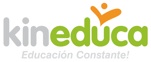 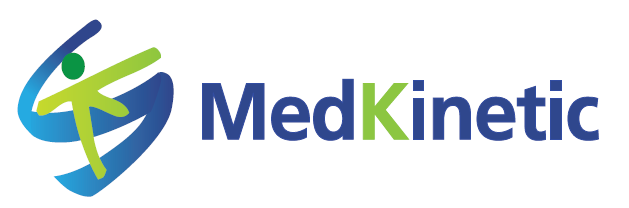 FORMULARIO DE INSCRIPCIÓNAplicaciones Terapéuticas con Fisiobalones 31 Mayo, 1 y 2 Junio 2013.NIVEL INombre: 								RUTInstitución principal de trabajo o estudio: Dirección:     Ciudad: 						Mail:Teléfono: 						Cel: Pago contado: Cuota 1:(1/3) 			  Cuota 2:(1/3)  	               Cuota 3:(1/3)  Transferencia: Cuenta: 	 		Rut: Para concretar inscripción final se solicitará título habilitante, licenciatura o certificado de alumno regular.FORMAS DE PAGO:1.- Pago del 100% de valor del seminario. 2.- TRES CUOTAS: a. 1/3 de inscripción  (Transferencia), reserva de cupo.b. Saldo en dos cuotas:2da (2/3 ) cuota debe ser cancelada el día 13 de mayo de 20133ra (3/3) cuota debe ser cancelada el día 27 de mayo de 2013Cualquier duda comunicarse al celular 659236204- 	Valor Kinesiólogo: $180.000.- (3 X $60.000)Valor Estudiante: $150.000.- (3 X $50.000)DESCUENTOSValor Alumno ECHOS: $144.000.- (3 X $48.000)Para oficializar su inscripción, puede depositar, hacer transferencia (inscripción y 2ª cuota y/o total del curso) Nombre : Servicios y productos kinésicos Medkinetic LtdaDepósitos: Cuenta corriente: Banco de Chile  Nº 225-27282-02. Rut :76.154.698-8Realizado el pago enviar correo con ésta ficha completa y adjuntando comprobante de pago.Mail : info@medkinetic.cl . Realizada su inscripción debe solicitar la confirmación correspondiente. La boleta se entregará durante el curso por el valor total. VALORES SEGÚN PROFESION O ESTUDIANTE INDICADO EN AFICHE.